ЗАКОНОДАТЕЛЬНОЕ СОБРАНИЕ КРАСНОЯРСКОГО КРАЯЗАКОНКРАСНОЯРСКОГО КРАЯО ТРАНСПОРТНОМ НАЛОГЕНастоящий Закон края принят в соответствии с главой 28 "Транспортный налог" части второй Налогового кодекса Российской Федерации.Статья 1Ввести на территории Красноярского края транспортный налог.Статья 21. Установить налоговые ставки на подлежащие налогообложению в соответствии с главой 28 "Транспортный налог" части второй Налогового кодекса Российской Федерации транспортные средства соответственно в зависимости от мощности двигателя, тяги реактивного двигателя, валовой вместимости транспортных средств, категории транспортных средств в расчете на одну лошадиную силу мощности двигателя транспортного средства, один килограмм силы тяги реактивного двигателя, одну регистровую тонну, одну единицу валовой вместимости транспортного средства или единицу транспортного средства в следующих размерах:(в ред. Законов Красноярского края от 21.11.2019 N 8-3313, от 23.12.2021 N 2-326)Статья 31. Налогоплательщики-организации в течение налогового периода уплачивают авансовые платежи по налогу.(в ред. Закона Красноярского края от 19.04.2018 N 5-1555)2. Утратил силу с 1 января 2021 года. - Закон Красноярского края от 21.11.2019 N 8-3313.3. Утратил силу. - Закон Красноярского края от 13.11.2014 N 7-2708.Статья 41. Освободить от уплаты транспортного налога следующие категории налогоплательщиков:1) на одно транспортное средство с мощностью двигателя до 100 л.с. (до 73,55 кВт) включительно:а) Героев Советского Союза;б) Героев Российской Федерации;в) Героев Социалистического Труда;г) полных кавалеров ордена Трудовой славы;д) полных кавалеров ордена Славы;е) инвалидов Великой Отечественной войны и инвалидов боевых действий;ж) ветеранов Великой Отечественной войны и ветеранов боевых действий;з) родителей и не вступивших в повторный брак вдов (вдовцов) инвалидов Великой Отечественной войны, инвалидов боевых действий, ветеранов Великой Отечественной войны и ветеранов боевых действий;и) военнослужащих и лиц рядового и начальствующего состава органов внутренних дел, ставших инвалидами вследствие ранения, контузии или увечья, полученных при исполнении обязанностей военной службы (служебных обязанностей);к) граждан, ставших инвалидами вследствие катастрофы на Чернобыльской АЭС, аварии на производственном объединении "Маяк" и ядерных испытаний на Семипалатинском полигоне;абзац исключен. - Закон Красноярского края от 11.11.2010 N 11-5149;л) одного из родителей (усыновителей), опекунов, попечителей ребенка-инвалида;(пп. "л" введен Законом Красноярского края от 11.11.2010 N 11-5149)м) физических лиц, являющихся пенсионерами в соответствии с пенсионным законодательством Российской Федерации;(пп. "м" введен Законом Красноярского края от 10.11.2011 N 13-6325)н) физических лиц, соответствующих условиям, необходимым для назначения пенсии в соответствии с законодательством Российской Федерации, действовавшим на 31 декабря 2018 года.(пп. "н" введен Законом Красноярского края от 18.09.2018 N Ч-1926)2) инвалидов из числа лиц, не указанных в подпунктах "а" - "к" подпункта 1 настоящего пункта, на которых зарегистрировано транспортное средство с мощностью двигателя до 100 л.с. (до 73,55 кВт) включительно.Данная льгота распространяется на одно транспортное средство.(пп. 2 в ред. Закона Красноярского края от 11.11.2010 N 11-5149)3) организации, занимающиеся на территории края производством специального оборудования и средств для нужд инвалидов (протезов, инвалидных колясок, ортопедической обуви и др.), при условии, что выпуск данной продукции составляет не менее 80 процентов от общего объема производимых товаров и услуг;4) организации и учреждения, полностью или частично (не менее 70 процентов) финансируемые из краевого и (или) местных бюджетов, за исключением организаций здравоохранения, по транспортным средствам, принадлежащим им на праве хозяйственного ведения или оперативного управления;(в ред. Закона Красноярского края от 19.04.2018 N 5-1555)5) сельскохозяйственных товаропроизводителей, производящих сельскохозяйственную продукцию, при условии, что доля выручки от реализации этой продукции составляет не менее 70 процентов в общей сумме выручки;6) организации здравоохранения, полностью или частично (не менее 70 процентов) финансируемые из краевого и (или) местных бюджетов и за счет средств, поступающих от оказания медицинской помощи застрахованным в рамках обязательного медицинского страхования, по транспортным средствам, принадлежащим указанным организациям на праве хозяйственного ведения или оперативного управления;(в ред. Закона Красноярского края от 19.04.2018 N 5-1555)7) организации всех форм собственности, основными видами деятельности которых являются осуществление традиционной хозяйственной деятельности и занятие традиционными промыслами коренных малочисленных народов и в которых не менее 70 процентов рабочих мест занято лицами, относящимися к коренным малочисленным народам Севера, проживающим на территории Красноярского края;(пп. 7 в ред. Закона Красноярского края от 08.10.2020 N 10-4142)8) индивидуальных предпринимателей, основными видами деятельности которых являются осуществление традиционной хозяйственной деятельности и занятие традиционными промыслами коренных малочисленных народов Севера, проживающих на территории Красноярского края;(пп. 8 в ред. Закона Красноярского края от 08.10.2020 N 10-4142)9) организации, уставный капитал которых полностью состоит из вкладов общественных организаций инвалидов, если среднесписочная численность инвалидов среди работников данных организаций составляет не менее 50 процентов, а доля заработной платы инвалидов в фонде оплаты труда организации - не менее 25 процентов.Освобождение от уплаты транспортного налога налогоплательщиков, указанных в подпункте 9 настоящего пункта, производится на основании следующих документов: заверенных организацией копий справок, подтверждающих факт установления инвалидности, выдаваемых федеральным государственным учреждением медико-социальной экспертизы; форм федерального статистического наблюдения и налогового учета, подтверждающих среднесписочную численность инвалидов среди работников данных организаций и долю заработной платы инвалидов в фонде оплаты труда организации не менее 25 процентов.(пп. 9 введен Законом Красноярского края от 29.04.2010 N 10-4653)10) Действовал по 31.12.2020 года включительно.11) физических лиц и организации в отношении автомобилей, оснащенных только электрическим двигателем.Основанием для использования налогоплательщиком установленной настоящим подпунктом льготы является представление в налоговый орган паспорта транспортного средства.(пп. 11 введен Законом Красноярского края от 19.11.2020 N 10-4423)12) граждан из числа следующих категорий:а) лиц, призванных на военную службу по мобилизации в Вооруженные Силы Российской Федерации в соответствии с Указом Президента Российской Федерации от 21 сентября 2022 года N 647 "Об объявлении частичной мобилизации в Российской Федерации";б) лиц, заключивших контракт о прохождении военной службы в соответствии с пунктом 7 статьи 38 Федерального закона от 28 марта 1998 года N 53-ФЗ "О воинской обязанности и военной службе" либо контракт о добровольном содействии в выполнении задач, возложенных на Вооруженные Силы Российской Федерации, в целях участия в специальной военной операции;в) членов семей лиц, указанных в подпунктах "а", "б" настоящего подпункта, определенных в соответствии с пунктом 5 статьи 2 Федерального закона от 27 мая 1998 года N 76-ФЗ "О статусе военнослужащих".Налоговая льгота физическим лицам, указанным в подпункте "б" настоящего подпункта, предоставляется независимо от срока, на который заключен контракт о прохождении военной службы либо контракт о добровольном содействии в выполнении задач, возложенных на Вооруженные Силы Российской Федерации, в целях участия в специальной военной операции.Налоговая льгота предоставляется за налоговые периоды 2021 года и последующих годов до года (включительно) окончания прохождения лицами, указанными в подпунктах "а", "б" настоящего подпункта, военной службы либо исключения таких лиц из добровольческого формирования, содействующего выполнению задач, возложенных на Вооруженные Силы Российской Федерации.Налоговая льгота предоставляется в отношении всех транспортных средств, зарегистрированных по 25 октября 2022 года (включительно) на физических лиц, указанных в настоящем подпункте.(пп. 12 введен Законом Красноярского края от 24.11.2022 N 4-1292)     1    1 . Налогоплательщики,    указанные   в   подпунктах 3 - 7, 9  пункта  1настоящей статьи, при исчислении авансового платежа по транспортному  налогув текущем налоговом периоде определяют выполнение условий применения   льготпо результатам деятельности налогоплательщиков за предшествующий   отчетномуналоговый период. При исчислении транспортного налога по итогам   налоговогопериода выполнение  условий  применения  льгот  определяется по  результатамдеятельности налогоплательщиков за отчетный налоговый период.     1(п. 1  введен Законом Красноярского края от 11.11.2010 N 11-5149)2. Физические лица, указанные в подпунктах "м", "н" подпункта 1 пункта 1 настоящей статьи, один из родителей (усыновителей), опекунов, попечителей ребенка-инвалида, один из родителей многодетной семьи, то есть семьи, имеющей трех и более детей до достижения ими возраста 18 лет, в том числе усыновленных, пасынков, падчериц, а также приемных, опекаемых, находящихся под попечительством, совместно проживающих, уплачивают транспортный налог в размере 10 процентов по отдельным транспортным средствам при соблюдении условий, установленных настоящим пунктом.(в ред. Законов Красноярского края от 10.11.2011 N 13-6325, от 18.09.2018 N Ч-1926)Льгота предоставляется только по следующим категориям транспортных средств:- автомобили легковые с мощностью двигателя до 150 л.с. (до 110,33 кВт) включительно;- мотоциклы и мотороллеры с мощностью двигателя до 40 л.с. (до 29,42 кВт) включительно;(в ред. Закона Красноярского края от 07.07.2009 N 8-3518)- другие самоходные транспортные средства, машины и механизмы на пневматическом и гусеничном ходу;- снегоходы, мотосани с мощностью двигателя до 50 л.с. (до 36,77 кВт) включительно;- катера, моторные лодки и другие водные транспортные средства с мощностью двигателя до 100 л.с. (до 73,55 кВт) включительно.Льготному налогообложению подлежит не более двух единиц транспортных средств, определяемых на усмотрение налогоплательщика. Не предоставляется льгота на два транспортных средства одного вида, например, на два легковых автомобиля и т.д.Абзац исключен. - Закон Красноярского края от 11.11.2010 N 11-5149.3. Налогоплательщики, указанные в подпунктах 1, 2 пункта 1 настоящей статьи, имеющие транспортное средство с мощностью двигателя свыше 100 л.с. (свыше 73,55 кВт), уплачивают сумму налога, исчисляемую как разница между суммой налога на данное транспортное средство и суммой налога на транспортное средство с мощностью двигателя 100 л.с. (73,55 кВт).Для того чтобы воспользоваться льготой, налогоплательщики, указанные в подпунктах 1, 2 пункта 1 и пункте 2 настоящей статьи, вправе представить документы, подтверждающие право на налоговую льготу: удостоверение; документ, подтверждающий инвалидность ребенка, свидетельство о рождении ребенка, документ (правовой акт, судебный акт, договор), подтверждающий факт усыновления ребенка, установления опеки (попечительства) над ребенком, передачи ребенка на воспитание в приемную семью; выписку из финансового лицевого счета, выданную организацией, обслуживающей жилищный фонд по месту жительства заявителя и детей, или адресно-справочную информацию о месте жительства заявителя и детей, содержащуюся в базовом государственном информационном ресурсе регистрационного учета граждан Российской Федерации по месту пребывания и по месту жительства в пределах Российской Федерации.(в ред. Закона Красноярского края от 21.11.2019 N 8-3313)Абзац утратил силу. - Закон Красноярского края от 21.11.2019 N 8-3313.Налогоплательщикам, являющимся физическими лицами, имеющим в соответствии с подпунктами 1, 2, 11, 12 пункта 1 и пунктом 2 настоящей статьи право более чем на одну льготу по транспортному налогу, предоставляется одна из предусмотренных льгот по выбору налогоплательщика в соответствии с заявлением о предоставлении налоговой льготы.(в ред. Законов Красноярского края от 11.11.2010 N 11-5149, от 19.11.2020 N 10-4423, от 23.11.2021 N 2-139, от 24.11.2022 N 4-1292)    В случае  если налогоплательщик, являющийся физическим лицом, имеющий всоответствии  с  подпунктами 1, 2, 11, 12 пункта 1  и  пунктом 2  настоящейстатьи право  более  чем  на одну  льготу  по транспортному  налогу и (или)имеющий   два   транспортных   средства   и   более,   отвечающих  условиямпредоставления  налоговой  льготы  в   соответствии  с  подпунктами 1,   2,12  пункта  1 и пунктом 2 настоящей статьи, не представил в налоговый органзаявление  о  предоставлении  налоговой  льготы или не сообщил об отказе отприменения   налоговой     льготы,   налоговая    льгота    предоставляется                                        1в  соответствии  с  пунктом 3 статьи 361  Налогового   кодекса   РоссийскойФедерации  в  отношении  транспортного  средства (транспортных средств), покоторому (которым) сумма исчисленной налоговой льготы будет максимальной.(абзац   введен   Законом   Красноярского   края   от 23.11.2021   N 2-139;в ред. Законов  Красноярского  края  от 23.12.2021  N 2-326,  от 24.11.2022N 4-1292)Абзац утратил силу. - Закон Красноярского края от 23.12.2021 N 2-326.Статья 5Настоящий Закон вступает в силу с 1 января 2008 года, но не ранее чем по истечении одного месяца со дня его официального опубликования в газете "Краевой вестник" - приложении к газете "Вечерний Красноярск".ГубернаторКрасноярского краяА.Г.ХЛОПОНИН22.11.2007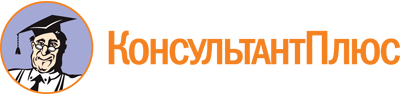 Закон Красноярского края от 08.11.2007 N 3-676
(ред. от 24.11.2022)
"О транспортном налоге"
(подписан Губернатором Красноярского края 22.11.2007)Документ предоставлен КонсультантПлюс

www.consultant.ru

Дата сохранения: 22.06.2023
 8 ноября 2007 годаN 3-676Список изменяющих документов(в ред. Законов Красноярского края от 07.07.2009 N 8-3518,от 29.04.2010 N 10-4653, от 11.11.2010 N 11-5149, от 10.11.2011 N 13-6325,от 11.10.2012 N 3-592, от 13.11.2014 N 7-2708, от 19.04.2018 N 5-1555,от 18.09.2018 N Ч-1926, от 21.11.2019 N 8-3313, от 05.06.2020 N 9-3901,от 08.10.2020 N 10-4142, от 19.11.2020 N 10-4423, от 23.11.2021 N 2-139,от 23.12.2021 N 2-326, от 24.11.2022 N 4-1292)Наименование объекта налогообложенияНалоговая ставка (в рублях)Автомобили легковые с мощностью двигателя (с каждой лошадиной силы):до 100 л.с. (до 73,55 кВт) включительно5(в ред. Закона Красноярского края от 11.10.2012 N 3-592)(в ред. Закона Красноярского края от 11.10.2012 N 3-592)свыше 100 л.с. до 150 л.с. (свыше 73,55 кВт до 110,33 кВт) включительно14,5(в ред. Закона Красноярского края от 11.10.2012 N 3-592)(в ред. Закона Красноярского края от 11.10.2012 N 3-592)свыше 150 л.с. до 200 л.с. (свыше 110,33 кВт до 147,1 кВт) включительно29(в ред. Закона Красноярского края от 11.10.2012 N 3-592)(в ред. Закона Красноярского края от 11.10.2012 N 3-592)свыше 200 л.с. до 250 л.с. (свыше 147,1 кВт до 183,9 кВт) включительно51(в ред. Закона Красноярского края от 11.10.2012 N 3-592)(в ред. Закона Красноярского края от 11.10.2012 N 3-592)свыше 250 л.с. (свыше 183,9 кВт)102(в ред. Закона Красноярского края от 11.10.2012 N 3-592)(в ред. Закона Красноярского края от 11.10.2012 N 3-592)Мотоциклы и мотороллеры с мощностью двигателя (с каждой лошадиной силы):до 20 л.с. (до 14,7 кВт) включительно2свыше 20 л.с. до 35 л.с. (свыше 14,7 кВт до 25,74 кВт) включительно5свыше 35 л.с. (свыше 25,74 кВт)12,5Автобусы с мощностью двигателя (с каждой лошадиной силы):до 200 л.с. (до 147,1 кВт) включительно25свыше 200 л.с. (свыше 147,1 кВт)44(в ред. Закона Красноярского края от 13.11.2014 N 7-2708)(в ред. Закона Красноярского края от 13.11.2014 N 7-2708)Автомобили грузовые с мощностью двигателя (с каждой лошадиной силы):до 100 л.с. (до 73,55 кВт) включительно15свыше 100 л.с. до 150 л.с. (свыше 73,55 кВт до 110,33 кВт) включительно26свыше 150 л.с. до 200 л.с. (свыше 110,33 кВт до 147,1 кВт) включительно33свыше 200 л.с. до 250 л.с. (свыше 147,1 кВт до 183,9 кВт) включительно58свыше 250 л.с. (свыше 183,9 кВт)85(в ред. Закона Красноярского края от 13.11.2014 N 7-2708)(в ред. Закона Красноярского края от 13.11.2014 N 7-2708)Другие самоходные транспортные средства, машины и механизмы на пневматическом и гусеничном ходу (с каждой лошадиной силы)11,5Снегоходы, мотосани с мощностью двигателя (с каждой лошадиной силы):до 50 л.с. (до 36,77 кВт) включительно6свыше 50 л.с. (свыше 36,77 кВт)50Катера, моторные лодки и другие водные транспортные средства с мощностью двигателя (с каждой лошадиной силы):до 100 л.с. (до 73,55 кВт) включительно12,5свыше 100 л.с. (свыше 73,55 кВт)100Яхты и другие парусно-моторные суда с мощностью двигателя (с каждой лошадиной силы):до 100 л.с. (до 73,55 кВт) включительно51свыше 100 л.с. (свыше 73,55 кВт)200Гидроциклы с мощностью двигателя (с каждой лошадиной силы):до 100 л.с. (до 73,55 кВт) включительно50свыше 100 л.с. (свыше 73,55 кВт)75Несамоходные (буксируемые) суда, для которых определяется валовая вместимость (с каждой регистровой тонны или единицы валовой вместимости в случае, если валовая вместимость определена без указания размерности)100(в ред. Закона Красноярского края от 21.11.2019 N 8-3313)(в ред. Закона Красноярского края от 21.11.2019 N 8-3313)Самолеты, вертолеты и иные воздушные суда, имеющие двигатели (с каждой лошадиной силы)125Самолеты, имеющие реактивные двигатели (с каждого килограмма силы тяги)20Другие водные и воздушные транспортные средства, не имеющие двигателей (с единицы транспортного средства)500П. 11 п. 1 ст. 4, введенный Законом Красноярского края от 19.11.2020 N 10-4423, действует до 01.01.2024.Законом Красноярского края от 19.11.2020 N 10-4423 в абз. 3 п. 3 ст. 4 внесены изменения, которые действуют до 01.01.2024.